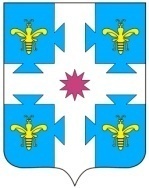  внесении изменений в           к п. 3.1.О мерах по реализации решения Собрания депутатов Козловского района Чувашской Республики «О внесении изменений в решение Собрания депутатов Козловского района Чувашской Республики «О районном бюджете Козловского района Чувашской Республики на 2020 год и на плановый период 2021 и 2022 год»Администрация             Козловского             района            Чувашской          Республики п о с т а н о в л я е т:1. Принять к исполнению районный бюджет Козловского района Чувашской Республики на 2020 год с учетом изменений, внесенных решением Собрания депутатов Козловского района Чувашской  Республики  от 27 марта 2020 г. № 1/322  «О внесении изменений в решение Собрания депутатов Козловского района Чувашской Республики «О районном бюджете Козловского района Чувашской Республики на 2020 год и на плановый период 2021 и 2022 годов» (далее – Решение о бюджете).2. Утвердить прилагаемый перечень мероприятий по реализации Решения Собрания  депутатов  Козловского  района  Чувашской Республики  от  27 марта  2020 г. № 1/322 «О внесении изменений в решение Собрания депутатов Козловского района Чувашской Республики «О районном бюджете Козловского района Чувашской Республики на 2020 год и на плановый период 2021 и 2022 годов».3. Главным распорядителям и получателям средств районного бюджета Козловского района Чувашской Республики:обеспечить полное, экономное и результативное использование безвозмездных поступлений, имеющих целевое назначение;не допускать образования кредиторской задолженности по расходным обязательствам.4. Настоящее постановление вступает в силу со дня его официального опубликования.Глава администрации Козловского района							                         А.И. ВасильевУтвержденпостановлением администрации Козловского районаЧувашской Республики                 от 3 апреля 2020 г.  № 153П Е Р Е Ч Е Н Ьмероприятий по реализации решения Собрания депутатов Козловского района Чувашской Республики от 27 марта 2020 г. № 1/322 «О внесении изменений в решение Собрания депутатов Козловского района Чувашской Республики «О районном бюджете Козловского района Чувашской Республики на 2020 год и на плановый период 2021 и 2022 годов»№ппНаименование мероприятияСроки реализацииОтветственныйисполнитель12341.Внесение изменений в сводную бюджетную роспись районного бюджета Козловского района Чувашской Республики на 2020 год не позднее8 апреля 2020 г.финансовый отдел администрации Козловского района Чувашской Республики2.Представление в финансовый отдел администрации Козловского района Чувашской Республики уточненных бюджетных смет казенных учреждений Козловского района Чувашской Республики, планов финансово-хозяйственной деятельности бюджетных и автономных учреждений Козловского района Чувашской Республики на 2020 год, в которые были внесены измененияне позднее10 апреля 2020 г.главные распорядители средств районного бюджета Козловского района Чувашской Республики3.Внесение изменений в муниципальные программы Козловского района Чувашской Республики в целях их приведения в соответствие с решением Собрания депутатов Козловского района Чувашской Республики от 27 марта 2020 г. № 1/322 «О внесении изменений в решение Собрания депутатов Козловского района Чувашской Республики «О районном бюджете Козловского района Чувашской Республики на 2020 год и на плановый период 2021 и 2022 годов»в течение трех месяцев со дня вступления в силу Решения о бюджете ответственные исполнители муниципальных программ Козловского района Чувашской Республики